 De verbinding= delen die aan elkaar vast zitten.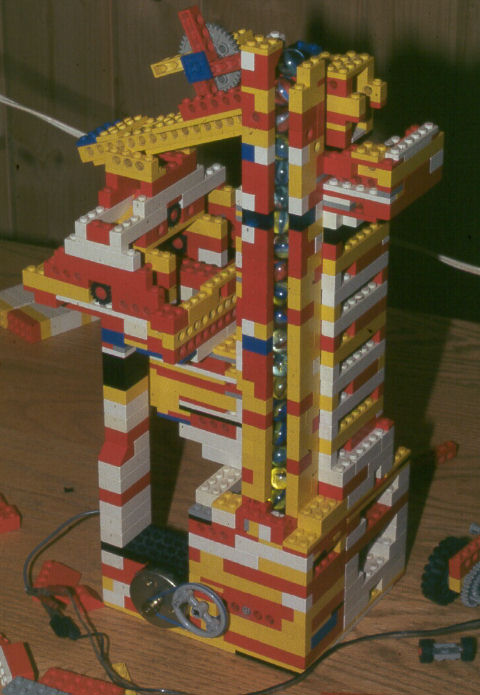 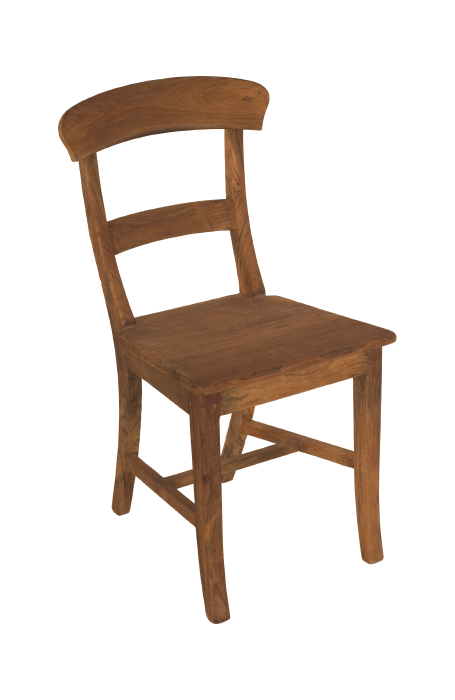 